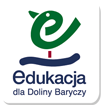 Prowadzący nauczyciel: Agnieszka WojteraWiek dzieci: 4-latki.TEMAT: Zimą pamiętamy o ptakach CELE OGÓLNE:
-Kształtowanie więzi ze środowiskiem 
-Poszerzenie wiedzy o gatunkach ptaków: wróbel, sikorka, gil, jemiołuszka, gawron, sroka;-Uświadamianie dzieciom potrzeby dokarmiania ptaków zimą-Rozwijanie sprawności manualnej-Kształtowanie umiejętności słuchania -Doskonalenie przeliczania na konkretachCELE SZCZEGÓŁOWE:Dziecko 4letnie:
-Poznaje nazwy, wygląd, sposób odżywiania się wybranych ptaków: wróbla, sikorkę, wronę, gila,
-Nazywa wybrane gatunki ptaków: wróbla, gołębia, sikorkę, wronę, gila, gawrona,
- Rozumie potrzebę dokarmiania ptaków w zimie,
- Poznaje wygląd i nazwę pokarmu dla ptaków (zapamiętuje nazwy i wygląd),
-Wie jak powinien być zbudowany karmnik dla ptaków i jakie spełniać funkację-Potrafi wypowiadać się na zadawane pytania-Potrafi użyć  przyimków za, na, w, obok, przedMETODY:
-słowna
- praktyczna
- pokazuFORMY:
- zbiorowa
- indywidualnaPOMOCE: ilustracja o dokarmianiu ptaków, sylwety ptaków, ilustracje ptaków, obrazy ptaków, pokarmy dla ptaków, płyta CD, magnetofon, wizyta leśniczego, styropian do zrobienia makiety, klej, nożyczki, Bocian biały, Zimorodek-Seria Puzzli Zwierzęta Doliny Baryczy w naturalnym środowisku, Gra edukacyjna: „Poznajemy Ptaki Doliny Baryczy „Przebieg zajęć:Zapoznanie z tematemSłuchanie wiersza W. Domeradzkiego „Ptaki i dzieci”:Śnieg zasypał pola, lasy.
Dokąd lecą głodne ptaki?
Kto je karmi po zamieci?
Kto? 
Wiadomo, małe dzieci.
O, już biegną dwie dziewczynki.
Rozsypały okruszynki.
Zjadły ptaszki chlebek biały.
Ćwir, ćwir – pięknie dziękowały.Swobodna rozmowa na temat wiersza.Kończenie rymowanek:
- Sypie, wieje, drzewa zgina, bo to jest mroźna... (zima)
- O co ptaszki tyle krzyku? Zaraz będzie jedzenie w ... (karmniku)
- Stoi w ogrodzie, śmieszny biały panek - wiem to jest... (bałwanek).Pokaz ilustracji z różnymi gatunkami ptaków(Charakterystyka różnych gatunków ptaków)Wizyta LeśniczegoGość tłumaczy dzieciom, dlaczego należy karmić ptaki zimą. Pokazuje na spodeczkach różne ziarna (pszenicy, słonecznika, kukurydzy, kaszy, okruchy chleba), którymi można dokarmiać ptaki w karmniku.Dzieci siedzą w półkolu przed Panem leśniczym który pokazuje sylwetę karmnika i ptaków.  Wspólne wykonanie karmnika dla ptakówZawieszenie przygotowanych karmników oraz zamocowanie zimowych kul zalanych roztopionym tłuszczem  na przedszkolnym placu zabaw- obserwacja ptaków przez kolejne dni.Pożegnanie gości, powrót do przedszkola.Mycie rąk w łazience (wdrażanie do wycierania rąk we własny ręcznik).Dzieci siedząc przy stole wyklejają karmnik ptaszkami( sroka, wróbel, sikorka, gil, jemiołuszka). Kształtując  przyimki na, pod, w, obok.Po skończeniu zadania dzieci porządkują miejsce pracy, siadają w kole na dywanie i przypominają jakie ptaki przyleciały do karmnika i ile ich był. Gry i zabawy stolikowe: układanie puzzli: Bocian biały, Zimorodek oraz gra „Poznajemy ptaki Doliny Baryczy”.